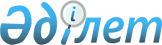 О внесении изменений и дополнения в решение Каракиянского районного маслихата от 29 марта 2021 года № 2/18 "Об утверждении Правил оказания социальной помощи, установления размеров и определения перечня отдельных категорий нуждающихся граждан"
					
			Утративший силу
			
			
		
					Решение Каракиянского районного маслихата Мангистауской области от 30 июня 2022 года № 16/156. Зарегистрировано в Министерстве юстиции Республики Казахстан 14 июля 2022 года № 28810. Утратило силу решением Каракиянского районного маслихата Мангистауской области от 17 октября 2023 года № 7/74.
      Сноска. Утратило силу решением Каракиянского районного маслихата Мангистауской области от 17.10.2023 № 7/74 (вводится в действие по истечении десяти календарных дней после дня его первого официального опубликования).
      Каракиянский районный маслихат РЕШИЛ:
      1. Внести в решение Каракиянского районного маслихата "Об утверждении Правил оказания социальной помощи, установления размеров и определения перечня отдельных категорий нуждающихся граждан" от 29 марта 2021 года №2/18 (зарегистрировано в Реестре государственной регистрации нормативных правовых актов под № 4488) следующие изменения и дополнение:
      в Правилах оказания социальной помощи, установления размеров и определения перечня отдельных категорий нуждающихся граждан Каракиянского района, утвержденных указанным решением:
      в подпункт 2) пункта 6 решения вносятся изменения на казахском языке, текст на русском языке не меняется;
      подпункт 1)  пункта 7 изложить в новой редакции следующего содержания: 
      "1) лицам, имеющим социально-значимые заболевания: со злокачественными новообразованиями, состоящим на диспансерном учете с заболеванием туберкулез, заразившимся вирусом иммунодефицита человека, без учета доходов единовременно в размере 26 (двадцатьшесть) месячных расчетных показателей;";
      пункт 7 дополнить подпунктом 6) следующего содержания: 
      "6) ветеранам Великой Отечественной войны, ветеранам боевых действий на территории других государств, лицам, приравненным по льготам к участникам Великой Отечественной войны, их вдовам, семьям погибших военнослужащих, трудившимся и проходившим воинскую службу в тылу предоставляется санаторно - курортное лечение путем предоставления санаторно - курортной путевки, единовременно, без учета дохода".
      2. Настоящее решение вводится в действие по истечении десяти календарных дней после дня его первого официального опубликования.
					© 2012. РГП на ПХВ «Институт законодательства и правовой информации Республики Казахстан» Министерства юстиции Республики Казахстан
				
      Секретарь Каракиянского районного маслихата 

Ж. Қалаубай
